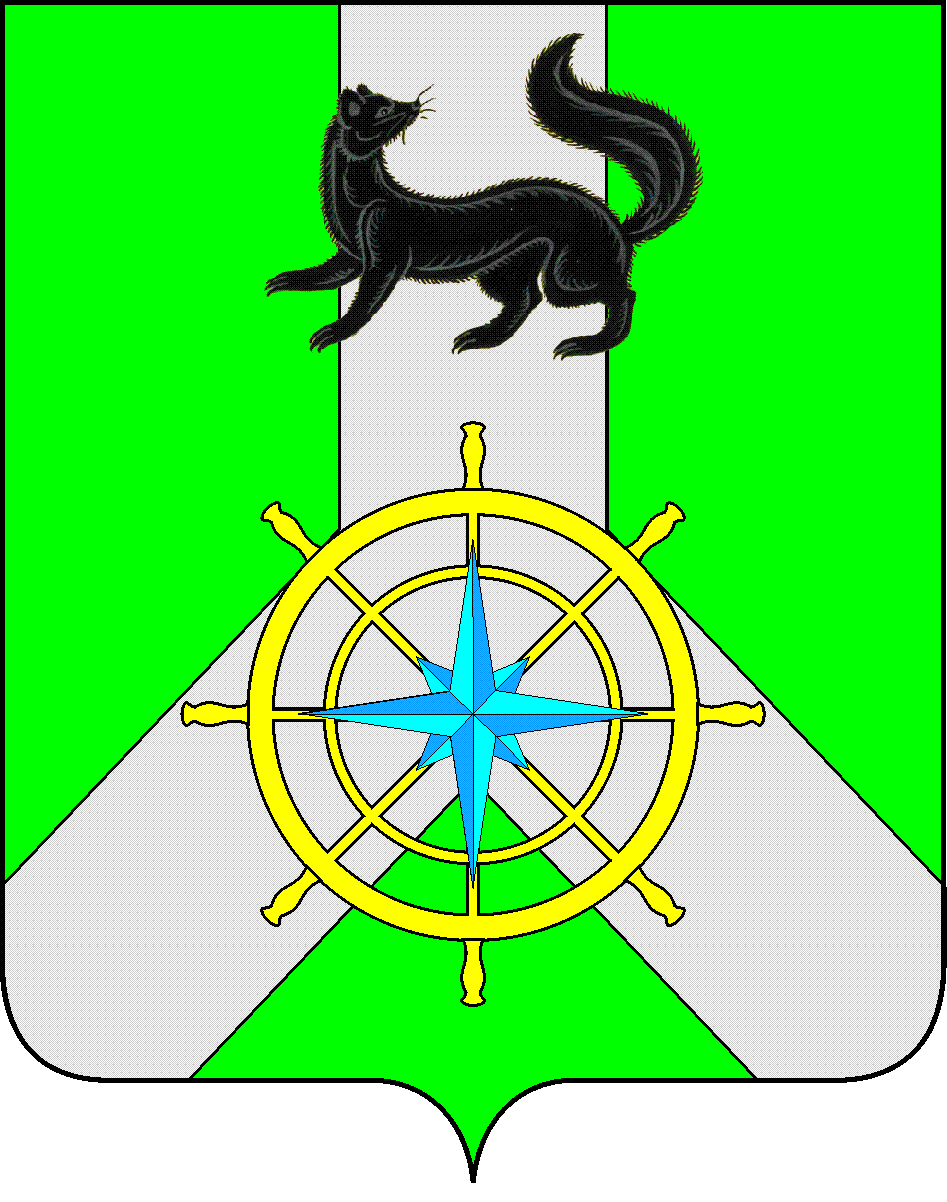 Р О С С И Й С К А Я   Ф Е Д Е Р А Ц И ЯИ Р К У Т С К А Я   О Б Л А С Т ЬК И Р Е Н С К И Й   М У Н И Ц И П А Л Ь Н Ы Й   Р А Й О НА Д М И Н И С Т Р А Ц И Я П О С Т А Н О В Л Е Н И Е	В соответствии с Федеральным законом от 27.07.2010 № 210-ФЗ «Об организации предоставления государственных и муниципальных услуг», пунктом 6 части 1 статьи 9 Федерального закона от 29.12.2012 года № 273-Ф3 «Об образовании в Российской Федерации», статьей 15 Федерального закона от 06.10.2003 года №131-Ф3 «Об общих принципах организации местного самоуправления в Российской Федерации», статьями 39, 55 Устава Муниципального образования Киренский район, администрация Киренского муниципального района                                       ПОСТАНОВЛЯЕТ: 1. Утвердить административный регламент предоставления муниципальной услуги «Постановка на учет и направление детей в муниципальные образовательные организации, реализующие образовательные программы дошкольного образования»  (Приложение 1). 2. Признать утратившим силу Постановление администрации Киренского муниципального района от 28.03.2016 года № 149 «Об утверждении административного регламента предоставления муниципальной услуги «Прием заявлений, постановка на учет детей, подлежащих обучению в образовательных организациях, реализующих образовательную программу дошкольного образования».3. Настоящее Постановление вступает в силу со дня его подписания и подлежит размещению  на официальном сайте администрации Киренского муниципального района.4. Контроль над исполнением настоящего постановления возложить на начальника Управления образования администрации Киренского муниципального района.Мэр района                                                                                                           К. В. СвистелинИсполнитель:Леонтьева Людмила Валентиновна, директор МКУ «Центр развития образования»Тел.: 83956843594Согласовано:Первый заместитель мэра – председатель комитета по социальной политике                                                  ______________ А.В.ВоробьевИ.о. начальника управления образования Киренскогомуниципального района                                                    _______________С.Л. ЗыряноваНачальник правового отдела администрации Киренского муниципального района                                  ______________ И.С.Чернина от  06.07.2022 г.г.Киренск№  410Об утверждении административного регламента предоставления муниципальной услуги «Постановка на учет и направление детей в муниципальные образовательные организации, реализующие образовательные программы дошкольного образования»